ПРАВИТЕЛЬСТВО РЕСПУБЛИКИ КАЛМЫКИЯПОСТАНОВЛЕНИЕот 26 сентября 2022 г. N 360О ПОЧЕТНОЙ ГРАМОТЕ ПРАВИТЕЛЬСТВА РЕСПУБЛИКИ КАЛМЫКИЯ,БЛАГОДАРНОСТИ ПРАВИТЕЛЬСТВА РЕСПУБЛИКИ КАЛМЫКИЯ ИБЛАГОДАРСТВЕННОМ ПИСЬМЕ ПРАВИТЕЛЬСТВА РЕСПУБЛИКИ КАЛМЫКИЯПравительство Республики Калмыкия постановляет:1. Утвердить прилагаемые:Положение о Почетной грамоте Правительства Республики Калмыкия;Положение о Благодарности Правительства Республики Калмыкия;Положение о Благодарственном письме Правительства Республики Калмыкия.2. Признать утратившими силу:постановление Правительства Республики Калмыкия от 14 сентября 2015 г. N 339 "О внесении изменения в Положение о Почетной грамоте Правительства Республики Калмыкия, утвержденное постановлением Правительства Республики Калмыкия от 1 ноября 2012 г. N 423";постановление Правительства Республики Калмыкия от 1 ноября 2012 г. N 423 "О Почетной грамоте Правительства Республики Калмыкия".Временноисполняющий обязанностиПредседателя ПравительстваРеспублики КалмыкияО.ШУРГУЧЕЕВУтвержденоПостановлением ПравительстваРеспублики Калмыкияот 26 сентября 2022 г. N 360ПОЛОЖЕНИЕО ПОЧЕТНОЙ ГРАМОТЕ ПРАВИТЕЛЬСТВА РЕСПУБЛИКИ КАЛМЫКИЯ1. Почетная грамота Правительства Республики Калмыкия (далее - Почетная грамота) является наградой Правительства Республики Калмыкия за достижения и заслуги в содействии проведению социальной и экономической политики, осуществлению эффективной деятельности органов публичной власти в Республике Калмыкия, развитию отраслей промышленности, агропромышленного комплекса, науки, культуры, искусства, здравоохранения, спорта, обеспечению законности, прав и свобод граждан, укреплению обороноспособности страны и государственной безопасности, воспитания, обучения, охраны жизни и прав граждан и иные заслуги.2. Почетной грамотой за достижения, указанные в пункте 1 настоящего Положения, награждаются:граждане Российской Федерации и других государств;коллективы организаций, воинских частей, общественных объединений Республики Калмыкия и других субъектов Российской Федерации.3. Награждение Почетной грамотой осуществляется при соблюдении установленных настоящим Положением о Почетной грамоте Правительства Республики Калмыкия (далее - Положение) условий в следующих случаях:1) государственные праздники и памятные даты;2) профессиональные праздники;3) юбилейные и значимые даты юридических лиц - 25, 50, 75 и далее каждые 25 лет со дня образования.4. При выдвижении и рассмотрении кандидатур на награждение Почетной грамотой необходимо руководствоваться следующими требованиями:наличие у лица, представляемого к награждению, Благодарности Правительства Республики Калмыкия или ведомственной награды;общий стаж работника, представляемого к награждению, должен составлять не менее 15 лет;работники, представляемые к награждению к профессиональным праздникам, должны иметь стаж работы в соответствующей отрасли не менее 5 лет;представление о награждении Почетной грамотой производится не ранее чем через 3 года после получения последней награды, при этом в характеристике подробно раскрываются заслуги лица, представленного к награждению, за период после последнего награждения;общая численность работников, представляемых к поощрению, должна составлять от организаций общей численностью:менее 50 работников - не более 2 человек в течение одного календарного года;от 50 до 100 работников - не более 3 человек в течение одного календарного года;более 100 работников - не более 4 человек в течение одного календарного года;в случае наступления юбилейной (памятной) даты организации, число представляемых может увеличиваться в два раза;представление вносится не менее чем за 30 календарных дней до планируемой даты награждения;несоблюдение требований, указанных в настоящем пункте Положения, является основанием для возврата документов о награждении без рассмотрения Комиссией по наградам при Правительстве Республики Калмыкия.Возврат документов о награждении Почетной грамотой осуществляет Аппарат Правительства Республики Калмыкия.5. Представление о награждении Почетной грамотой вносится в Правительство Республики Калмыкия органами исполнительной власти Республики Калмыкия, территориальными органами федеральных органов исполнительной власти и органами местного самоуправления муниципального образования (муниципального района или городского округа).6. Ходатайство о награждении Почетной грамотой:перед органами исполнительной власти Республики Калмыкия возбуждается коллективами организаций, независимо от их организационно-правовых форм и форм собственности, и общественных объединений, в которых представляемые к награждению лица проработали не менее 5 лет, либо органами местного самоуправления муниципального образования (муниципального района или городского округа); территориальными органами федеральных органов исполнительной власти;перед администрациями районных муниципальных образований Республики Калмыкия - органами местного самоуправления сельских муниципальных образований;перед органами местного самоуправления городского округа - коллективами организаций.Организации направляют ходатайство о награждении Почетной грамотой в органы исполнительной власти Республики Калмыкия после их согласования с администрациями районных муниципальных образований Республики Калмыкия и органом местного самоуправления городского округа, а органы местного самоуправления сельских муниципальных образований Республики Калмыкия - в администрации районных муниципальных образований Республики Калмыкия.7. В случае отсутствия у лица, представляемого к награждению Почетной грамотой, основного (постоянного) места работы ходатайство о награждении указанного лица возбуждается по месту его общественной деятельности.8. При внесении предложений о лицах, представляемых к награждению Почетной грамотой, направляются следующие документы:представление руководителей органов, указанных в пункте 5 настоящего Положения;ходатайства о награждении Почетной грамотой;выписка из решения коллегии органа исполнительной власти Республики Калмыкия, администрации районного муниципального образования Республики Калмыкия, органа местного самоуправления городского округа;наградной лист, оформленный согласно Приложению N 1 к настоящему Положению;копия трудовой книжки, заверенная в установленном порядке;протокол собрания коллектива организации;копия паспорта;справка из налогового органа об отсутствии задолженности по уплате налогов, сборов, пеней и штрафов;справка об отсутствии судимости и (или) факта уголовного преследования;для руководителей (заместителей руководителя, главного бухгалтера) организации, индивидуального предпринимателя, или иных плательщиков страховых взносов, необходимо представлять справки об отсутствии задолженности по страховым взносам из территориальных органов Фонда социального страхования Российской Федерации и Пенсионного фонда Российской Федерации, подробная характеристика или справка о выполнении организацией производственных заданий с приложением экономических показателей за последние 3 года или других заслуг, перечисленных в пункте 1 настоящего Положения;при награждении, связанном с юбилейной датой, представляется архивная справка о дате основания соответствующей организации.9. Лица, подписывающие наградные листы, несут ответственность за правильность и достоверность сведений о кандидатурах, представляемых к награждению.10. Представленные документы на награждение Почетной грамотой рассматривает Аппарат Правительства Республики Калмыкия на предмет соответствия требованиям, установленным настоящим Положением. После рассмотрения документы на награждение Почетной грамотой вносятся на рассмотрение Комиссии.Решение Комиссии является основанием для подготовки проекта постановления Правительства Республики Калмыкия о награждении Почетной грамотой либо для отказа в награждении Почетной грамотой.В случае принятия решения об отказе в награждении Почетной грамотой инициатору представления к поощрению Аппаратом Правительства Республики Калмыкия направляется письменный мотивированный отказ.11. При принятии решения об отказе в награждении Почетной грамотой повторное ходатайство по той же кандидатуре о награждении Почетной грамотой может возбуждаться не ранее чем через один год после принятия указанного решения.12. Решение Правительства Республики Калмыкия о награждении Почетной грамотой принимается в форме постановления Правительства Республики Калмыкия.13. Подготовку проекта постановления Правительства Республики Калмыкия о награждении Почетной грамотой и внесение его на рассмотрение Председателю Правительства Республики Калмыкия в установленном порядке осуществляет Аппарат Правительства Республики Калмыкия.Текст постановления Правительства Республики Калмыкия о награждении Почетной грамотой вносится в бланк "Почетная грамота" согласно Приложению N 2 к настоящему Положению, который подписывается Председателем Правительства Республики Калмыкия. Подпись Председателя Правительства Республики Калмыкия скрепляется гербовой печатью Правительства Республики Калмыкия.14. Почетная грамота вручается в торжественной официальной обстановке Председателем Правительства Республики Калмыкия либо по его поручению иным лицом не позднее одного месяца со дня издания постановления Правительства Республики Калмыкия о награждении Почетной грамотой.15. Повторное награждение Почетной грамотой не производится.16. Правительство Республики Калмыкия отменяет постановление о награждении Почетной грамотой, если после награждения выясняется недостоверность или необоснованность представления лица к награждению Почетной грамотой.Должностные лица, допустившие необоснованное представление к награждению, несут ответственность в соответствии с действующим законодательством.17. Награжденный Почетной грамотой разово премируется одним минимальным размером оплаты труда в соответствии со статьей 1 Федерального закона от 19 июня 2000 г. N 82-ФЗ "О минимальном размере оплаты труда" за счет средств организации, возбудившей ходатайство о награждении.18. Сведения о награждении Почетной грамотой заносятся в личное дело и трудовую книжку награжденного лица.19. Дубликат Почетной грамоты Правительства Республики Калмыкия взамен утраченной не выдается.20. Почетная грамота помещается в специальную папку бордового цвета, на лицевой стороне которой тиснением под золото изображен герб Республики Калмыкия, надпись "Правительство Республики Калмыкия". Папка внутри имеет тесьму для крепления Почетной грамоты.21. Учет награжденных Почетной грамотой осуществляет Аппарат Правительства Республики Калмыкия.22. Изготовление бланков Почетных грамот, их учет и хранение осуществляет Аппарат Правительства Республики Калмыкия.Приложение N 1к Положению о Почетной грамотеПравительства Республики Калмыкия,утвержденному ПостановлениемПравительства Республики Калмыкияот 26 сентября 2022 г. N 360                              НАГРАДНОЙ ЛИСТ                                             ______________________________                                                   (район, город)                                             ______________________________                                                (наименование награды)    1. Фамилия, имя, отчество ________________________________________________________________________________________________________________________    2. Должность, место работы __________________________________________________________________________________________________________________________________________________________________________________________________                     (полное наименование организации)    3. Пол _______________ 4. Дата рождения _______________________________    5. Место рождения ________________________________________________________________________________________________________________________________         (республика, край, область, округ, город, район, поселок)    6. Образование ___________________________________________________________________________________________________________________________________                (специальность по образованию, наименование                    учебного заведения, год окончания)    7. Ученая степень, ученое звание _________________________________________________________________________________________________________________    8. Какими наградами награжден(а) и даты награждений: ________________________________________________________________________________________________________________________________________________________________________    9. Зарегистрирован(а) по адресу _______________________________________    10. Общий стаж работы ____________ Стаж работы в отрасли ______________    Стаж работы в данном коллективе _______________________________________    11. Трудовая деятельность (включая учебу в высших и средних специальныхучебных заведениях, военную службу)    Сведения в пп. 1 - 11 соответствуют данным трудовой книжки    М.П.___________________________________________________________________________                  (должность, подпись, фамилия, инициалы)    12.  Характеристика  с  указанием  конкретных  заслуг представляемого кнаграждению:    Кандидатура _______________________________________ рекомендована общимсобранием коллектива ____________________________________________________________________________________________________________________________________________________________________________________________________________                  (наименование организации, объединения,                       дата обсуждения, N протокола)    Руководитель организации                Председатель общего                                            собрания коллектива    _________________________               _________________________           (подпись)                                (подпись)    _________________________               _________________________       (фамилия и инициалы)                    (фамилия и инициалы)    М.П.    "___"____________ 20__ г.    Ходатайство о награждении _____________________________________________поддерживает _________________________________________________________________________________________________________________________________________               (наименование органа местного самоуправления                              района, города)    ________________________________        (должность руководителя     органа местного самоуправления             района, города)    ________________________________               (подпись)    ________________________________         (фамилия и инициалы)    М.П.    ЗАКЛЮЧЕНИЕ:_________________________________________________________________________________________________________________________________________________________________________________________________________________________________                (наименование органа исполнительной власти               Республики Калмыкия, администрации районного              муниципального образования Республики Калмыкия,                            дата и N протокола)    ________________________________               (подпись)    ________________________________         (фамилия и инициалы)    "___"_________ 20__ г.    М.П.Приложение N 2к Положению о Почетной грамотеПравительства Республики Калмыкия,утвержденному ПостановлениемПравительства Республики Калмыкияот 26 сентября 2022 г. N 360ОБРАЗЕЦ БЛАНКА ПОЧЕТНОЙ ГРАМОТЫ ПРАВИТЕЛЬСТВАРЕСПУБЛИКИ КАЛМЫКИЯ┌───────────────────────────────────────────────────────────────────────┐│                                                                       ││                                                                       ││                   Правительство Республики Калмыкия                   ││                                                                       ││                              НАГРАЖДАЕТ                               ││                           ПОЧЕТНОЙ ГРАМОТОЙ                           ││                                                                       ││                                                                       ││          За _______________________________________________           ││                                                                       ││                                                                       ││                                                                       ││                                                                       ││                                                                       ││                                                                       ││          Ф.И.О. (наименование) награждаемого лица, должность          ││                                                                       ││                                                                       ││                                                                       ││                                                                       ││    ПРЕДСЕДАТЕЛЬ ПРАВИТЕЛЬСТВА                                         ││    РЕСПУБЛИКИ КАЛМЫКИЯ               подпись инициалы, фамилия        ││                                                                       ││    Постановление Правительства Республики Калмыкия                    ││    от "___" ______ 20__ г. N _____                                    ││                                                                       │└───────────────────────────────────────────────────────────────────────┘УтвержденоПостановлением ПравительстваРеспублики Калмыкияот 26 сентября 2022 г. N 360ПОЛОЖЕНИЕО БЛАГОДАРНОСТИ ПРАВИТЕЛЬСТВА РЕСПУБЛИКИ КАЛМЫКИЯ1. Благодарность Правительства Республики Калмыкия (далее - Благодарность) объявляется:работникам органов исполнительной власти Республики Калмыкия, за безупречную, добросовестную и эффективную работу, оперативное и качественное исполнение отдельных поручений Председателя Правительства Республики Калмыкия;гражданам Российской Федерации и других государств;коллективам организаций, воинских частей, общественных объединений Республики Калмыкия и других субъектов Российской Федерации оказавшим существенную помощь в выполнении социально-экономических задач.Участие в подготовке, проведении мероприятий, в том числе юбилейных и праздничных, не является основанием для представления лиц к объявлению благодарности.2. При выдвижении и рассмотрении кандидатур на поощрение Благодарностью Правительства Республики Калмыкия необходимо руководствоваться следующими требованиями:наличие у кандидата ведомственной награды за достижения в установленной сфере деятельности и стажа работы в данном коллективе не менее двух лет;представление к поощрению производится не ранее чем через два года после предыдущего награждения.2. Благодарность объявляется распоряжением Правительства Республики Калмыкия.3. Представление к поощрению Благодарностью оформляется по форме согласно Приложению N 1 к настоящему Положению.4. Представление к поощрению Благодарностью работника органа исполнительной власти Республики Калмыкия, а также иных организаций, вносится руководителем соответствующего (или курирующего) органа исполнительной власти Республики Калмыкия в Правительство Республики Калмыкия.5. В тексте представления отражаются конкретные заслуги представляемого к поощрению работника в решении возложенных на него задач.6. Представление подписывается руководителем органа исполнительной власти Республики Калмыкия и направляется в установленном порядке в Правительство Республики Калмыкия.6.1. К представлению прилагаются следующие документы:копия паспорта лица, представляемого к поощрению;справка об общей численности работников в организации;справка об отсутствии судимости и (или) факта уголовного преследования;копия трудовой книжки, лица, представляемого к поощрению.7. Проверка на соответствие материалов о поощрении Благодарностью осуществляется Аппаратом Правительства Республики Калмыкия.8. Благодарность с оглашением соответствующего распоряжения Правительства Республики Калмыкия вручается в торжественной официальной обстановке Председателем Правительства Республики Калмыкия либо по его поручению иным лицом не позднее одного месяца со дня издания распоряжения Правительства Республики Калмыкия о награждении Благодарностью.9. Учет награжденных Благодарностью осуществляет Аппарат Правительства Республики Калмыкия.10. Изготовление бланков Благодарности по форме согласно Приложению N 2 к настоящему Положению, их учет и хранение осуществляются Аппаратом Правительства Республики Калмыкия.11. Дубликат бланка благодарности в случае утраты не выдается.Приложение N 1к Положению о БлагодарностиПравительства Республики Калмыкия,утвержденному ПостановлениемПравительства Республики Калмыкияот 26 сентября 2022 г. N 360                               ПРЕДСТАВЛЕНИЕ                 К ПООЩРЕНИЮ БЛАГОДАРНОСТЬЮ ПРАВИТЕЛЬСТВА                            РЕСПУБЛИКИ КАЛМЫКИЯ    1. Фамилия, имя, отчество _____________________________________________    2. Должность, место работы _______________________________________________________________________________________________________________________                     (полное наименование организации)    3. Пол _______________ 4. Дата рождения _______________________________    5. Место рождения ________________________________________________________________________________________________________________________________                    (республика, край, область, округ,                          город, район, поселок)    6. Образование ___________________________________________________________________________________________________________________________________                (специальность по образованию, наименование                         учебного заведения, год)    7. Наличие наград, почетных званий, даты награждений:______________________________________________________________________________________________________________________________________________________    8. Зарегистрирован(а) по адресу _______________________________________    9. Общий стаж работы _____________ Стаж работы в отрасли ______________    Стаж работы в данном коллективе _______________________________________    Характеристика конкретных заслуг______________________________________________________________________________________________________________________________________________________    __________________________     _______________    _____________________     должность лица, внесшего         (подпись)       (фамилия и инициалы)         представление    "___"___________ ____ г.    М.П.Приложение N 2к Положению о БлагодарностиПравительства Республики Калмыкия,утвержденному ПостановлениемПравительства Республики Калмыкияот 26 сентября 2022 г. N 360ОБРАЗЕЦ БЛАНКА БЛАГОДАРНОСТИ ПРАВИТЕЛЬСТВАРЕСПУБЛИКИ КАЛМЫКИЯ┌──────────────────────────────────────────────────────────────────────┐│                                                                      ││                       Герб Республики Калмыкия                       ││                                                                      ││                                                                      ││                  Правительство Республики Калмыкия                   ││                            БЛАГОДАРНОСТЬ                             ││                                                                      ││                    За __________________________                     ││                                                                      ││                                                                      ││                                                                      ││                      Ф.И.О. награждаемого лица,                      ││                 должность; наименование организации                  ││                                                                      ││                                                                      ││                                                                      ││                                                                      ││                                                                      ││                                                                      ││     Председатель Правительства                                       ││     Республики Калмыкия               подпись инициалы, фамилия      ││                                                                      ││                                                                      ││                                                                      ││                                                                      ││     Распоряжение Правительства Республики Калмыкия                   ││     от "___" __________ 20__ г. N ___-р                              ││                                                                      ││                                                                      ││                                                                      │└──────────────────────────────────────────────────────────────────────┘УтвержденоПостановлением ПравительстваРеспублики Калмыкияот 26 сентября 2022 г. N 360ПОЛОЖЕНИЕО БЛАГОДАРСТВЕННОМ ПИСЬМЕ ПРАВИТЕЛЬСТВА РЕСПУБЛИКИ КАЛМЫКИЯ1. Благодарственное письмо Правительства Республики Калмыкия (далее - Благодарственное письмо) является формой поощрения за достижения в решении социально-экономических задач республики, осуществление конкретных общественно-значимых для республики мероприятий, особо важных заданий, способствующих социально-экономическому развитию республики.2. Благодарственным письмом поощряются граждане Российской Федерации, иностранные граждане, организации, общественные объединения за подготовку и проведение на высоком уровне мероприятий, приуроченных к значимым для Республики Калмыкия историческим, патриотическим, социальным, спортивным событиям, активную общественную, спонсорскую и волонтерскую деятельность, направленную на благо населения Республики Калмыкия, а также за проявленные мужество и отвагу.3. Благодарственным письмом также поощряются граждане, коллективы организации, являющиеся победителями и призерами (лауреатами) профессиональных, творческих конкурсов, олимпиад, чемпионатов, соревнований по профессиональному мастерству и иных мероприятий.4. Благодарственное письмо подписывается Председателем Правительства Республики Калмыкия либо лицом, исполняющим обязанности Председателя Правительства Республики Калмыкия.5. Представление к поощрению Благодарственным письмом работника органа исполнительной власти Республики Калмыкия, а также иных организаций, вносится руководителем соответствующего (или курирующего) органа исполнительной власти Республики Калмыкия в Правительство Республики Калмыкия не позднее чем за 30 календарных дней до планируемой даты, к которой приурочивается вручение Благодарственного письма.6. Представление оформляется по форме согласно Приложению N 1 к настоящему Положению.7. К представлению прилагается согласие на обработку персональных данных по форме согласно приложению N 2 к настоящему Положению, а также при необходимости представляются документы и материалы, подтверждающие соответствующие заслуги и достижения (далее - документы и материалы).8. Проверка на соответствие материалов о поощрении Благодарственным письмом требованиям, установленным настоящим Положением, подготовка проекта Благодарственного письма осуществляется Аппаратом Правительства Республики Калмыкия.9. Благодарственное письмо с оглашением соответствующего распоряжения Правительства Республики Калмыкия вручается в торжественной официальной обстановке Председателем Правительства Республики Калмыкия либо по его поручению иным лицом.10. Учет награжденных Благодарственным письмом осуществляет Аппарат Правительства Республики Калмыкия.11. Изготовление бланков Благодарственного письма по форме согласно Приложению N 3 к настоящему Положению, их учет и хранение осуществляются Аппаратом Правительства Республики Калмыкия.12. Дубликаты Благодарственных писем взамен утраченных не выдаются.Приложение N 1к Положению о Благодарственном письмеПравительства Республики Калмыкия,утвержденному ПостановлениемПравительства Республики Калмыкияот 26 сентября 2022 г. N 360                               ПРЕДСТАВЛЕНИЕ            К ПООЩРЕНИЮ БЛАГОДАРСТВЕННЫМ ПИСЬМОМ ПРАВИТЕЛЬСТВА                            РЕСПУБЛИКИ КАЛМЫКИЯ    1. Фамилия, имя, отчество _____________________________________________    2. Должность, место работы _______________________________________________________________________________________________________________________                (полное наименование должности, организации                       без сокращений и аббревиатур)    3. Дата рождения ______________________________    5. Место рождения ________________________________________________________________________________________________________________________________                    (республика, край, область, округ,                          город, район, поселок)    6. Зарегистрирован(а) по адресу __________________________________________________________________________________________________________________    Характеристика конкретных заслуг______________________________________________________________________________________________________________________________________________________    __________________________     _______________    _____________________     должность лица, внесшего         (подпись)       (фамилия и инициалы)         представление    "___"___________ ____ г.    М.П.Приложение N 2к Положению о Благодарственном письмеПравительства Республики Калмыкия,утвержденному ПостановлениемПравительства Республики Калмыкияот 26 сентября 2022 г. N 360Форма согласия гражданина,представляемого к поощрениюблагодарственным письмомПравительства Республики Калмыкия,на обработку персональных данных                                 СОГЛАСИЕ         ГРАЖДАНИНА, ПРЕДСТАВЛЯЕМОГО К ПООЩРЕНИЮ БЛАГОДАРСТВЕННЫМ          ПИСЬМОМ ПРАВИТЕЛЬСТВА РЕСПУБЛИКИ КАЛМЫКИЯ, НА ОБРАБОТКУ                            ПЕРСОНАЛЬНЫХ ДАННЫХ    Я, ___________________________________________________________________,                 (фамилия, имя, отчество (при наличии) гражданина                          (субъекта персональных данных)___________________    ____________________________________________________    (дата рождения)___________________________________________________________________________                (данные документа, удостоверяющего личность               (вид, серия, номер, дата выдачи, наименование                        органа, выдавшего документ)зарегистрированный(ая) по адресу: _________________________________________    _______________________________________________________________________в  соответствии  со статьей 9 Федерального закона от 27.07.2006 N 152-ФЗ "Оперсональных  данных"  даю  свое согласие Аппарату Правительства РеспубликиКалмыкия (ул. А.С. Пушкина, д. 18, г. Элиста 358000) на автоматизированную,а также без использования средств автоматизации обработку моих персональныхданных, предоставляемых мною в соответствии с Положением о Благодарственномписьме  Правительства  Республики Калмыкия в целях рассмотрения необходимыхдокументов   о  награждении  меня  Благодарственным  письмом  ПравительстваРеспублики  Калмыкия,  а именно: фамилия, имя, отчество (при наличии); датарождения;  номер  и  серия  документа, удостоверяющего личность; сведения одате  его  выдачи  и  выдавшем  органе;  должность  и место работы (службы)(наименование  организации);  сведения о стаже работы (службы, учебе); иныесведения,   необходимые   для   принятия   решения   о   награждении   меняБлагодарственным письмом Правительства Республики Калмыкия.    Согласен/согласна   (ненужное   зачеркнуть)   на  совершение  действий,предусмотренных  пунктом  3  статьи  3  Федерального  закона  от 27.07.2006N 152-ФЗ "О персональных данных".    Разрешаю  использовать в качестве общедоступных персональных данных моифамилию,  имя, отчество, наименование организации работодателя, структурноеподразделение,  должность, вид поощрения Правительства Республики Калмыкия,с целью, указанной в настоящем согласии.    Разрешаю  поручать  обработку  моих персональных данных третьему лицу вобъеме,  необходимом  для  достижения цели, указанной в настоящем согласии,при  соблюдении  им  принципов  и  правил  обработки  персональных  данных,предусмотренных  Федеральным законом от 27.07.2006 N 152-ФЗ "О персональныхданных".    Настоящее  согласие  вступает  в силу со дня его подписания и дается напериод   до   истечения  сроков  хранения  соответствующей  информации  илидокументов,  содержащих указанную информацию, определяемых в соответствии сзаконодательством Российской Федерации.    Согласие   может  быть  отозвано  в  любое  время  на  основании  моегописьменного   заявления   с  соблюдением  требований  об  уничтожении  моихперсональных данных в тридцатидневный срок со дня поступления такого отзывав  Аппарат  Правительства  Республики  Калмыкия, если иное не предусмотренозаконодательством Российской Федерации.    "___" ___________ 20___ г.    ___________     ___________________________________________     (подпись)       (фамилия, имя, отчество (при его наличии)                          (субъекта персональных данных)    контактный телефон: _______________________Приложение N 3к Положению о Благодарственном письмеПравительства Республики Калмыкия,утвержденному ПостановлениемПравительства Республики Калмыкияот 26 сентября 2022 г. N 360ОБРАЗЕЦ БЛАНКА БЛАГОДАРСТВЕННОГО ПИСЬМА ПРАВИТЕЛЬСТВАРЕСПУБЛИКИ КАЛМЫКИЯ┌──────────────────────────────────────────────────────────────────────┐│                                                                      ││                       Герб Республики Калмыкия                       ││                                                                      ││                                                                      ││                       БЛАГОДАРСТВЕННОЕ ПИСЬМО                        ││                  Правительства Республики Калмыкия                   ││                                                                      ││                                                                      ││                    За __________________________                     ││                                                                      ││                                                                      ││                                                                      ││                                                                      ││                       Ф.И.О. поощряемого лица,                       ││                 должность; наименование организации                  ││                                                                      ││                                                                      ││                                                                      ││                                                                      ││                                                                      ││    Председатель Правительства                                        ││    Республики Калмыкия                 подпись инициалы, фамилия     ││                                                                      ││                                                                      ││                                                                      ││                                                                      ││   Распоряжение Правительства Республики Калмыкия                     ││   от "___" ______ 20__ г. N ___-р                                    ││                                                                      ││                                                                      ││                                                                      ││                                                                      │└──────────────────────────────────────────────────────────────────────┘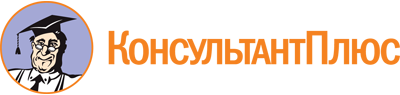 Постановление Правительства Республики Калмыкия от 26.09.2022 N 360
"О Почетной грамоте Правительства Республики Калмыкия, благодарности Правительства Республики Калмыкия и Благодарственном письме Правительства Республики Калмыкия"
(вместе с "Положением о Почетной грамоте Правительства Республики Калмыкия", "Положением о благодарности Правительства Республики Калмыкия", "Положением о Благодарственном письме Правительства Республики Калмыкия")Документ предоставлен КонсультантПлюс

www.consultant.ru

Дата сохранения: 10.11.2022
 Месяц и годМесяц и годДолжность с указанием организацииМестонахождение организациипоступленияуходаДолжность с указанием организацииМестонахождение организации